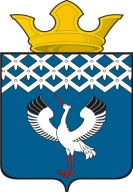 Российская ФедерацияСвердловская областьБайкаловский муниципальный районДума Байкаловского сельского поселения55-е заседание 4-го созываРЕШЕНИЕ24 марта 2022г.                                с. Байкалово                                              № 268Об утверждении Положения о бюджетном процессев Байкаловском сельском поселении Байкаловского муниципального района Свердловской областиВ соответствии с Бюджетным кодексом Российской Федерации, Федеральным законом от 06.10.2003 № 131-ФЗ «Об общих принципах организации местного самоуправления в Российской Федерации», рассмотрев проект Положения о бюджетном процессе в Байкаловском сельском поселении Байкаловского муниципального района Свердловской области, Дума Байкаловского сельского поселения, РЕШИЛА:1. Утвердить Положение о бюджетном процессе в Байкаловском сельском поселении Байкаловского муниципального района Свердловской области.        2. Признать утратившим силу решение Думы муниципального образования Байкаловского сельского поселения от 27.12.2013 №36 «Об утверждении Положения о бюджетном процессе в МО Байкаловского сельского поселения» (с изменениями, утвержденными решениями Думы от 30.12.2014 №84, от 27.11.2015 №71, от 26.05.2016 №29, от 29.07.2016 №38, от 28.09.2017 №8, от 30.11.2017 №19, от 26.09.2019 №136).        3. Опубликовать настоящее решение в газете «Информационный вестник Байкаловского сельского поселения» и на официальном сайте Думы Байкаловского сельского поселения в сети «Интернет» https://байкдума.рф.        4. Контроль над выполнением данного решения возложить на постоянную комиссию Думы по бюджету, финансовой, экономической и налоговой политике.Председатель Думы                                                      	 Байкаловского сельского поселенияБайкаловского муниципального районаСвердловской области	    					   С.В. Кузеванова                 24 марта 2022г.Глава Байкаловского сельского поселения                              Байкаловского муниципального района Свердловской области 						   Д.В. Лыжин24 марта2022г.Утверждено решением Думы Байкаловского сельского поселенияБайкаловского муниципального районаСвердловской области          от 24 марта 2022 г.  № 268ПОЛОЖЕНИЕО БЮДЖЕТНОМ ПРОЦЕССЕ В БАЙКАЛОВСКОМ СЕЛЬСКОМ ПОСЕЛЕНИИ БАЙКАЛОВСКОГО МУНИЦИПАЛЬНОГО РАЙОНА СВЕРДЛОВСКОЙ ОБЛАСТИПоложение о бюджетном процессе в Байкаловском сельском поселении Байкаловского муниципального района Свердловской области (далее – Байкаловского сельского поселения) в соответствии с законодательством Российской Федерации, Уставом Байкаловского сельского поселения регулирует бюджетные правоотношения, возникающие между субъектами бюджетных правоотношений в процессе составления, рассмотрения, утверждения и исполнения бюджета   Байкаловского сельского поселения, контроля за его исполнением, осуществления муниципальных заимствований и регулирования муниципального долга.Глава 1. ОБЩИЕ ПОЛОЖЕНИЯСтатья 1. Правовое регулирование бюджетного процесса в Байкаловском сельском поселенииБюджетный процесс в Байкаловском сельском поселении регулируется Бюджетным кодексом Российской Федерации, федеральными законами, законами Свердловской области, Уставом Байкаловского сельского поселения, настоящим Положением, иными нормативными правовыми актами Российской Федерации, Свердловской области, муниципальными правовыми актами органов местного самоуправления Байкаловского муниципального района, Байкаловского сельского поселения.Статья 2. Основные понятия и термины, применяемые в настоящем Положении1. В настоящем Положении применяются понятия и термины в значениях, определенных Бюджетным кодексом Российской Федерации и иными федеральными законами, регулирующими бюджетные правоотношения:1) бюджет - форма образования и расходования денежных средств, предназначенных для финансового обеспечения задач и функций местного самоуправления;2) доходы бюджета – поступающие в бюджет денежные средства, за исключением средств, являющихся источниками финансирования дефицита бюджета;3) расходы бюджета – выплачиваемые из бюджета денежные средства, за исключением средств, являющихся источниками финансирования дефицита бюджета;4) дефицит бюджета – превышение расходов бюджета над его доходами;5) профицит – превышение доходов бюджета над его расходами;6) бюджетный процесс – регламентируемая законодательством Российской Федерации деятельность органов местного самоуправления и иных участников бюджетного процесса по составлению и рассмотрению проекта бюджета, утверждению и исполнению бюджета, контролю над его исполнением, осуществлению бюджетного учета, составлению, внешней проверке, рассмотрению и утверждению бюджетной отчетности;7) сводная бюджетная роспись – документ, который составляется и ведется финансовым управлением в целях организации исполнения бюджета по расходам бюджета и источникам финансирования дефицита бюджета;8) бюджетная роспись – документ, который составляется и ведется главным распорядителем бюджетных средств (главным администратором источников финансирования дефицита бюджета) в целях исполнения бюджета по расходам (источникам финансирования дефицита бюджета);9) бюджетный кредит – денежные средства, предоставляемые бюджетом другому бюджету бюджетной системы Российской Федерации, юридическому лицу (за исключением муниципальных учреждений) на возвратной и возмездной основах;10) бюджетные ассигнования – предельные объемы денежных средств, предусмотренных в соответствующем финансовом году для исполнения бюджетных обязательств;11) муниципальный долг – обязательства, возникающие из муниципальных заимствований, гарантий по обязательствам третьих лиц, другие обязательства в соответствии с видами долговых обязательств, принятые муниципальным образованием;12) расходные обязательства – обусловленные муниципальным правовым актом, договором или соглашением, обязанности муниципального образования или действующего от его имени казенного учреждения предоставить физическому или юридическому лицу, иному публично-правовому образованию средства из бюджета муниципального образования;13) бюджетные обязательства – расходные обязательства, подлежащие исполнению в соответствующем финансовом году;14) публичные обязательства – обусловленные законом, иным нормативным правовым актом расходные обязательства публично-правового образования перед физическим или юридическим лицом, иным публично-правовым образованием, подлежащие исполнению в установленном соответствующим законом, иным нормативным правовым актом размере или имеющие установленный указанным законом, актом порядок его определения (расчета, индексации);15) публичные нормативные обязательства – публичные обязательства перед физическим лицом, подлежащие исполнению в денежной форме в установленном размере или имеющие установленный порядок его индексации, за исключением выплат физическому лицу, предусмотренных статусом муниципальных служащих, а также лиц, замещающих муниципальные должности, работников казенных учреждений, лиц, обучающихся в государственных или муниципальных образовательных учреждениях, осуществляющих образовательную деятельность;16) денежные обязательства – обязанность получателя бюджетных средств уплатить бюджету, физическому или юридическому лицу за счет средств бюджета определенные денежные средства в соответствии с выполненными условиями гражданско-правовой сделки, заключенной в рамках его бюджетных полномочий, или в соответствии с положениями муниципального правового акта, условиями договора или соглашения;17) межбюджетные трансферты – средства, предоставляемые одним бюджетом бюджетной системы Российской Федерации другому бюджету бюджетной системы Российской Федерации;18) дотации – межбюджетные трансферты, предоставляемые на безвозмездной и безвозвратной основе без установления направлений их использования;19) бюджетные полномочия – права и обязанности органов местного самоуправления и иных участников бюджетного процесса по регулированию бюджетных правоотношений, организации и осуществлению бюджетного процесса, установленные Бюджетным Кодексом и принятыми в соответствии с ним государственными и муниципальными правовыми актами, регулирующими бюджетные правоотношения;20) казначейское обслуживание - проведение Федеральным казначейством в системе казначейских платежей операций участников системы казначейских платежей с денежными средствами с их отражением на соответствующих казначейских счетах;21) казначейский счет - счет, открытый в Федеральном казначействе отдельному участнику системы казначейских платежей для осуществления и отражения в системе казначейских платежей операций участника системы казначейских платежей с денежными средствами;22) единый счет бюджета - казначейский счет, открытый в Федеральном казначействе для осуществления и отражения операций с денежными средствами по поступлениям в бюджет и перечислениям из бюджета;23) муниципальные услуги (работы) – услуги (работы), оказываемые (выполняемые) органами местного самоуправления, муниципальными учреждениями и в случаях, установленных законодательством Российской Федерации, иными юридическими лицами;24) муниципальное задание – документ, устанавливающий требования к составу, качеству и (или) объему (содержанию), условиям, порядку и результатам оказания муниципальных услуг (выполнения работ); 25) налоговые расходы – выпадающие доходы местного бюджета, обусловленные налоговыми льготами, освобождениями и иными преференциями по налогам и сборам, предусмотренными в качестве мер муниципальной поддержки в соответствии с целями муниципальных программ и (или) целями социально-экономической политики сельского поселения, не относящиеся к муниципальным программам;26) главный распорядитель бюджетных средств – орган местного самоуправления, орган местной администрации, а также наиболее значимое учреждение образования, культуры и здравоохранения, указанное в ведомственной структуре расходов бюджета, имеющие право распределять бюджетные ассигнования и лимиты бюджетных обязательств между подведомственными распорядителями и получателями бюджетных средств;27) получатель бюджетных средств – орган местного самоуправления, орган местной администрации, находящееся в ведении главного распорядителя бюджетных средств казенное учреждение, имеющие право на принятие и (или) исполнение бюджетных обязательств от имени Байкаловского сельского поселения за счет средств бюджета;28) казенное учреждение – муниципальное учреждение, осуществляющее оказание муниципальных услуг, выполнение работ и (или) исполнение муниципальных функций в целях обеспечения реализации предусмотренных законодательством Российской Федерации полномочий органов местного самоуправления, финансовое обеспечение деятельности которого осуществляется за счет средств бюджета на основании бюджетной сметы;29) бюджетная смета – документ, устанавливающий в соответствии с расходной классификацией бюджетов лимиты бюджетных обязательств казенного учреждения;30) ведомственная структура расходов бюджета – распределение бюджетных ассигнований, предусмотренных решением о бюджете, по главным распорядителям бюджетных средств, разделам, подразделам, целевым статьям, группам (группам, подгруппам и элементам) видов расходов бюджетов либо по главным распорядителям бюджетных средств, разделам, подразделам и (или) целевым статьям (муниципальным программам и непрограммным направлениям деятельности), группам (группам и подгруппам) видов расходов классификации расходов бюджетов;31) главный администратор доходов бюджета – определенный постановлением Главы Байкаловского сельского поселения орган местного самоуправления, имеющий в своем ведении администраторов доходов бюджета и (или) являющийся администратором доходов бюджета;32) администратор доходов бюджета – орган местной администрации, казенное учреждение, осуществляющие контроль за правильностью исчисления, полнотой и своевременностью уплаты, начисление, учет, взыскание и принятие решений о возврате (зачете) излишне уплаченных (взысканных) платежей, пеней и штрафов по ним, являющихся доходами местного бюджета;33) главный администратор источников финансирования дефицита бюджета – определенный постановлением Главы Байкаловского сельского поселения орган местного самоуправления, орган местной администрации, иная организация, имеющие право осуществлять операции с источниками финансирования дефицита бюджета;34) муниципальная гарантия – вид долгового обязательства, в силу которого муниципальное образование (гарант) обязано при наступлении предусмотренного в гарантии события (гарантийного случая) уплатить лицу, в пользу которого предоставлена гарантия (бенефициару), по его письменному требованию определенную в обязательстве денежную сумму за счет средств бюджета в соответствии с условиями даваемого гарантом обязательства отвечать за исполнение третьим лицом (принципалом) его обязательства перед бенефициаром;35) обоснование бюджетных ассигнований – документ, характеризующий бюджетные ассигнования в очередном финансовом году (очередном финансовом году и плановом периоде);36) лимит бюджетных обязательств – объем прав в денежном выражении на принятие казенным учреждением бюджетных обязательств и их исполнение в текущем финансовом году (текущем финансовом году и плановом периоде);37) текущий финансовый год – год, в котором осуществляется исполнение бюджета, составление и рассмотрение проекта бюджета на очередной финансовый год (очередной финансовый год и плановый период);38) очередной финансовый год – год, следующий за текущим финансовым годом;39) плановый период – два финансовых года, следующие за очередным финансовым годом;40) отчетный финансовый год – год, предшествующий текущему финансовому году;41) временный кассовый разрыв - прогнозируемая в определенный период текущего финансового года недостаточность на едином казначейском счете или на едином счете бюджета денежных средств, необходимых для осуществления перечислений из бюджета;42) исполнительно-распорядительный орган местного самоуправления Байкаловского сельского поселения – Администрация Байкаловского сельского поселения Байкаловского муниципального района Свердловской области (далее – Администрация);43) представительный орган местного самоуправления Байкаловского сельского поселения – Дума Байкаловского сельского поселения Байкаловского муниципального района Свердловской области (далее – Дума);44) функциональный орган Администрации Байкаловского сельского поселения Байкаловского муниципального района Свердловской области – Финансовое управление Администрации Байкаловского муниципального района Свердловской области (далее – Финансовое управление).Статья 3. Местный бюджет1. Байкаловское сельское поселение имеет собственный бюджет (местный бюджет), предназначенный для исполнения расходных обязательств Байкаловского сельского поселения.2. В местном бюджете в соответствии с бюджетной классификацией Российской Федерации раздельно предусматриваются средства, направляемые на исполнение расходных обязательств Байкаловского  сельского поселения, возникающих в связи с осуществлением органами местного самоуправления полномочий по вопросам местного значения и расходных обязательств, исполняемых за счет субвенций из других бюджетов бюджетной системы Российской Федерации в целях осуществления отдельных государственных полномочий.3. Местный бюджет разрабатывается и утверждается в форме решения о бюджете Байкаловского сельского поселения на один год (очередной финансовый год) или сроком на три года (очередной финансовый год и плановый период), принимается Думой. Решение вступает в силу с 1 января и действует по 31 декабря финансового года, если иное не предусмотрено Бюджетным кодексом Российской Федерации и решением о бюджете.Статья 4. Особенности применения бюджетной классификации Российской Федерации в Байкаловском сельском поселении1. Бюджетная классификация Российской Федерации является группировкой доходов, расходов и источников финансирования дефицита бюджетов бюджетной системы Российской Федерации, используемой для составления и исполнения местного бюджета, а также группировкой доходов, расходов и источников финансирования дефицитов бюджетов и (или) операций сектора государственного управления, используемой для ведения бюджетного (бухгалтерского) учета, составления бюджетной отчетности, обеспечивающей сопоставимость показателей бюджета муниципального образования с показателями бюджетов бюджетной системы Российской Федерации.2. Бюджетная классификация включает:- классификацию доходов бюджетов;- классификацию расходов бюджетов;- классификацию источников финансирования дефицитов бюджетов;- классификацию операций сектора государственного управления.3. Код классификации доходов включает: - код главного администратора доходов; - код вида доходов, включающий группу, подгруппу, статью, подстатью и элемент дохода;  - код подвида доходов; 3.1. Группы и подгруппы доходов бюджетов определяются Бюджетным кодексом Российской Федерации.3.2. Перечень статей и подстатей доходов бюджетов утверждается Министерством Финансов Российской Федерации.3.3. Код элемента доходов устанавливается в зависимости от полномочий по установлению и нормативному правовому регулированию налогов, сборов, и иных обязательных платежей, других доходов, а также в зависимости от наличия прав требования к плательщикам по неналоговым доходам и безвозмездным поступлениям. 3.4. Элементы доходов определены Бюджетным кодексом Российской Федерации.3.5. Перечень кодов подвидов по видам доходов, главными администраторами которых являются органы местного самоуправления и (или) находящиеся в их ведении казенные учреждения, утверждается финансовым управлением.4. Код классификации расходов бюджета состоит из:- кода главного распорядителя бюджетных средств;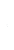 - кода раздела, подраздела, целевой статьи и вида расходов. 4.1. Перечень и коды главных распорядителей средств местного бюджета устанавливается решением о местном бюджете в составе ведомственной структуры расходов.4.2. Разделы и подразделы классификации расходов бюджета определяются Бюджетным кодексом Российской Федерации.        Перечень разделов, подразделов, целевых статей (муниципальных программ и непрограммных направлений деятельности), групп (групп, подгрупп и элементов) видов расходов местного бюджета утверждается в составе ведомственной структуры расходов местного бюджета решением о бюджете либо в установленных Бюджетным кодексом Российской Федерации случаях сводной бюджетной росписью местного бюджета. 4.3. Целевые статьи расходов местного бюджета формируются в соответствии с муниципальными программами, не включенными в муниципальные программы направлениями деятельности органов местного самоуправления, Администрации и расходными обязательствами, подлежащими исполнению за счет средств местного бюджета. Каждому публичному нормативному обязательству, межбюджетному трансферту, присваиваются уникальные коды классификации расходов бюджетов. Перечень и коды целевых статей расходов бюджетов устанавливаются Финансовым управлением, осуществляющим составление и организацию исполнения бюджета, если иное не установлено Бюджетным кодексом Российской Федерации.Перечень и коды целевых статей расходов бюджета, финансовое обеспечение которых осуществляется за счет межбюджетных субсидий, субвенций и иных межбюджетных трансфертов, имеющих целевое назначение, определяются в порядке, установленном Финансовым управлением, осуществляющим составление и организацию исполнения бюджета, из которого предоставляются указанные межбюджетные субсидии, субвенции и иные межбюджетные трансферты, имеющие целевое назначение.             4.4. Код вида расходов включает группу, подгруппу и элемент вида расходов.Группы и подгруппы видов расходов бюджета определяются Бюджетным кодексом Российской Федерации, Элементы видов расходов устанавливаются приказом Министерства Финансов Российской Федерации.5. Код классификации источников финансирования дефицита бюджета состоит из:- кода главного администратора источника финансирования дефицита бюджета;- кода группы, подгруппы, статьи и вида источника финансирования дефицита бюджета.5.1. Группами и подгруппами источников финансирования дефицитов бюджетов являются:- муниципальные ценные бумаги, номинальная стоимость которых указана в валюте Российской Федерации;- кредиты кредитных организаций в валюте Российской Федерации;- бюджетные кредиты из других бюджетов бюджетной системы Российской Федерации;- изменение остатков средств на счетах по учету средств бюджета;- иные источники внутреннего финансирования дефицитов бюджетов.5.2. Перечень статей источников финансирования дефицита бюджета утверждается решением Думы о бюджете при утверждении источников финансирования дефицита бюджета.  5.3. Финансовое управление утверждает перечень кодов видов источников финансирования дефицитов бюджетов, главными администраторами которых являются органы местного самоуправления и (или) находящиеся в их ведении казенные учреждения.6. Код классификации операций сектора государственного управления включает группу, статью и подстатью классификации операций сектора государственного управления.7. Группы классификации операций сектора государственного управления определяются Бюджетным кодексом Российской Федерации.8. Перечень статей и подстатей классификации операций сектора государственного управления устанавливается Министерством финансов Российской Федерации.9. Порядок применения классификации операций сектора государственного управления устанавливается Министерством финансов Российской Федерации.Статья 5. Принципы бюджетной системы, на которых основывается бюджетный процесс в Байкаловском сельском поселении1. Принцип единства бюджетной системы, который означает единство бюджетного законодательства, принципов организации и функционирования бюджетной системы, форм бюджетной документации и бюджетной отчетности, бюджетной классификации и единый порядок установления и исполнения расходных обязательств.2. Принцип разграничения доходов, расходов, источников финансирования дефицита бюджета означает закрепление за местным бюджетом доходов, расходов, источников финансирования дефицита бюджета.3. Принцип самостоятельности бюджетов означает право и обязанность муниципального образования самостоятельно обеспечивать сбалансированность бюджета и эффективность использования бюджетных средств.4. Принцип равенства бюджетных прав субъекта Российской Федерации и муниципального образования означает определение бюджетных полномочий органов государственной власти Свердловской области и органов местного самоуправления Байкаловского сельского поселения, установление и исполнение расходных обязательств, формирование доходов бюджета, определение объема, форм и порядка предоставления межбюджетных трансфертов.5. Принцип полноты отражения доходов, расходов, источников финансирования дефицита бюджета означает, что все доходы, расходы и источники финансирования дефицита бюджета в обязательном порядке и в полном объеме отражаются в местном бюджете.6. Принцип сбалансированности бюджетов означает соответствие объема предусмотренных бюджетом расходов суммарному объему доходов бюджета и поступлений источников финансирования его дефицита, уменьшенных на сумму выплат из бюджета, связанных с источниками финансирования дефицита бюджета и изменением остатков на счете.7. Принцип эффективности использования бюджетных средств означает, что при составлении и исполнении бюджетов участники бюджетного процесса в рамках установленных им бюджетных полномочий должны исходить из необходимости достижения заданных результатов с использованием наименьшего объема средств (экономности) и (или) достижения наилучшего результата с использованием определенного бюджетом объема средств (результативности).8. Принцип общего покрытия расходов бюджета означает, что расходы бюджета не могут быть увязаны с определенными доходами бюджета и источниками финансирования дефицита бюджета, если иное не предусмотрено решением о бюджете.9. Принцип прозрачности означает обязательную открытость для общества проекта местного бюджета и процедур рассмотрения и принятия решений по проекту бюджета, в том числе по вопросам, вызывающим разногласия либо внутри представительного органа муниципального образования, либо между представительным органом муниципального образования и Администрацией, обязательное опубликование в средствах массовой информации утвержденных бюджетов и отчетов об их исполнении,  стабильность и преемственность бюджетной классификации, обеспечение сопоставимости показателей бюджета отчетного, текущего и очередного финансового года, обеспечение доступа к информации, размещенной в информационно-телекоммуникационной сети «Интернет» на едином портале бюджетной системы Российской Федерации.10. Принцип достоверности бюджета означает надежность показателей прогноза социально-экономического развития и реалистичность расчета доходов и расходов бюджета.11. Принцип адресности и целевого характера бюджетных средств означает, что бюджетные ассигнования и лимиты бюджетных обязательств доводятся до конкретного получателя бюджетных средств с указанием цели их использования.12. Принцип подведомственности расходов бюджета означает, что получатели бюджетных средств вправе получать бюджетные ассигнования и лимиты бюджетных обязательств только от главного распорядителя бюджетных средств, в ведении которого они находятся.13. Принцип единства кассы означает зачисление всех кассовых поступлений и осуществление всех кассовых выплат с единого счета бюджета.Статья 6. Доходы местного бюджета1. Доходы местного бюджета формируются в соответствии с бюджетным законодательством Российской Федерации, законодательством о налогах и сборах и законодательством об иных обязательных платежах.Денежные средства считаются поступившими в доход местного бюджета с момента их зачисления на единый счет местного бюджета. Финансовое управление обязано вести реестр источников доходов бюджета.Реестром источников доходов бюджета является свод информации о доходах бюджета по источникам доходов бюджета, формируемой в процессе составления, утверждения и исполнения бюджета, на основании перечня источников доходов Российской Федерации.Порядок формирования и ведения перечня источников доходов определяются Правительством Российской Федерации.Статья 7. Расходы местного бюджета1. Формирование расходов местного бюджета осуществляется в соответствии с расходными обязательствами Байкаловского сельского поселения, осуществление которых согласно законодательству Российской Федерации, должно происходить в очередном финансовом году (в очередном финансовом году и плановом периоде) за счет средств местного бюджета. 2. К бюджетным ассигнованиям относятся ассигнования на: оказание муниципальных услуг (выполнение работ), включая ассигнования на закупки товаров, работ, услуг для обеспечения муниципальных нужд;социальное обеспечение населения;предоставление бюджетных инвестиций юридическим лицам, не являющимся муниципальными учреждениями и муниципальными унитарными предприятиями;предоставление субсидий юридическим лицам (за исключением субсидий муниципальным учреждениям), индивидуальным предпринимателям, физическим лицам;предоставление межбюджетных трансфертов;обслуживание муниципального долга;исполнение судебных актов по искам к муниципальным образованиям о возмещении вреда, причиненного гражданину или юридическому лицу в результате незаконных действий (бездействия) органов местного самоуправления либо должностных лиц этих органов.3. Если принимается муниципальный правовой акт, предусматривающий увеличение расходных обязательств по существующим видам расходных обязательств или введение новых видов расходных обязательств, которые до его принятия не исполнялись муниципальным образованием, указанный муниципальный правовой акт должен содержать нормы, определяющие источники и порядок исполнения новых видов расходных обязательств. Расходные обязательства Байкаловского сельского поселения должны учитываться в реестре расходных обязательств.Под реестром расходных обязательств понимается используемый при составлении проекта бюджета свод (перечень) законов, иных нормативных правовых актов, муниципальных правовых актов, обусловливающих публичные нормативные обязательства и (или) правовые основания для иных расходных обязательств с указанием соответствующих положений (статей, частей, пунктов, подпунктов, абзацев) законов и иных нормативных правовых актов, муниципальных правовых актов с оценкой объемов бюджетных ассигнований, необходимых для исполнения включенных в реестр обязательств.Органы местного самоуправления обязаны вести реестры расходных обязательств.Реестр расходных обязательств Байкаловского сельского поселения ведется в порядке, установленном Администрацией.Статья 8. Резервный фонд Администрации1. В расходной части местного бюджета предусматривается создание резервного фонда Администрации.Создание резервного фонда Думы запрещается.Размер резервного фонда Администрации устанавливается решением о бюджете и не может превышать 3 процента утвержденного указанным решением общего объема расходов.2. Средства резервного фонда направляются и используются по решению Главы Байкаловского сельского поселения Байкаловского муниципального района Свердловской области на финансовое обеспечение непредвиденных расходов, в том числе на проведение аварийно-восстановительных работ и иных мероприятий, связанных с ликвидацией последствий стихийных бедствий и других чрезвычайных ситуаций, а также на иные мероприятия, предусмотренные порядком, указанным в пункте 3 настоящей статьи.3. Порядок использования бюджетных ассигнований резервного фонда Администрации, предусмотренных в составе местного бюджета, устанавливается постановлением Главы Байкаловского сельского поселения Байкаловского муниципального района Свердловской области.4. Отчет об использовании бюджетных ассигнований резервного фонда Администрации прилагается к годовому отчету об исполнении местного бюджета.Статья 9. Расходные обязательства Байкаловского сельского поселения1. Расходные обязательства возникают в результате:принятия муниципальных правовых актов по вопросам местного значения и иным вопросам, которые в соответствии с федеральными законами вправе решать органы местного самоуправления, а также заключения муниципальным образованием (от имени муниципального образования) договоров (соглашений) по данным вопросам;принятия муниципальных правовых актов при осуществлении органами местного самоуправления переданных им отдельных государственных полномочий;заключения от имени муниципального образования договоров (соглашений) муниципальными казенными учреждениями.2. Планирование бюджетных ассигнований на оказание муниципальных услуг (выполнение работ) бюджетными и автономными учреждениями физическим и юридическим лицам осуществляется с учетом муниципального задания на очередной финансовый год (очередной финансовый год и плановый период), а также его выполнения в отчетном финансовом году и текущем финансовом году.3. Расходные обязательства сельского поселения, связанные с осуществлением органами местного самоуправления сельского поселения части полномочий органов местного самоуправления муниципального района по решению вопросов местного значения, переданных им в соответствии с заключенными между органами местного самоуправления сельского поселения и муниципального района соглашениями, или с осуществлением органами местного самоуправления муниципального района части полномочий органов местного самоуправления сельского поселения по решению вопросов местного значения, переданных им в соответствии с заключенными между органами местного самоуправления муниципального района и сельского поселения соглашениями, устанавливаются муниципальными правовыми актами соответствующих органов местного самоуправления в соответствии с указанными соглашениями, исполняются за счет и в пределах межбюджетных трансфертов, предоставленных из соответствующих бюджетов.Статья 10. Дефицит местного бюджетаВ случае принятия местного бюджета на очередной финансовый год и каждый год планового периода с дефицитом, решением о местном бюджете утверждаются источники финансирования дефицита бюджета в соответствии с классификацией источников внутреннего финансирования дефицитов бюджетов Российской Федерации.Дефицит бюджета не должен превышать 10 процентов утвержденного общего годового объема доходов местного бюджета без учета утвержденного объема безвозмездных поступлений и (или) поступлений налоговых доходов по дополнительным нормативам отчислений, кроме случаев, предусмотренных Бюджетным кодексом Российской Федерации.Статья 11.  Бюджетные кредиты на пополнение остатка средств на едином счете1. Бюджетный кредит на пополнение остатка средств на  едином счете предоставляется Байкаловскому сельскому поселению за счет остатка средств на едином счете федерального бюджета.2. Бюджетный кредит на пополнение остатка средств на едином счете предоставляется в порядке, установленном Правительством Российской Федерации, в размере, не превышающем одной двенадцатой утвержденного решением о бюджете на соответствующий финансовый год объема доходов местного бюджета, за исключением субсидий, субвенций и иных межбюджетных трансфертов, имеющих целевое назначение, на срок, не превышающий  240 дней, при условии его возврата не позднее 25 декабря текущего финансового года.3. Бюджетный кредит на пополнение остатка средств на едином счете предоставляется Байкаловскому сельскому поселению на основании договора, заключаемого территориальным органом Федерального казначейства с Байкаловским сельским поселением, в порядке и по форме, которые установлены Министерством финансов Российской Федерации, с взиманием платы за пользование им по ставке, установленной федеральным законом о федеральном бюджете на очередной финансовый год и плановый период.4. Бюджетный кредит на пополнение остатка средств на  едином счете предоставляется Байкаловскому сельскому поселению без предоставления им обеспечения исполнения своего обязательства по возврату указанного кредита, уплате процентов, штрафов и пеней.5. В случае, если предоставленный бюджетный кредит на пополнение остатка средств на едином счете не погашен в установленный срок, взыскание задолженности по нему, включая штрафы и пени за нарушение срока возврата бюджетного кредита, установленного договором, осуществляется территориальным органом Федерального казначейства за счет доходов от уплаты налогов, сборов и иных обязательных платежей, подлежащих распределению территориальным органом Федерального казначейства в местный бюджет, имеющий задолженность по предоставленному бюджетному кредиту, включая штрафы и пени за нарушение срока его возврата.Порядок обращения взыскания задолженности по указанному бюджетному кредиту устанавливается Министерством финансов Российской Федерации.6. До полного исполнения Байкаловским сельским поселением обязательств по возврату бюджетного кредита на пополнение остатка средств на едином счете территориальный орган Федерального казначейства осуществляет бюджетный учет обязательств муниципального образования по предоставленному бюджетному кредиту на пополнение остатка средств на едином счете.7. Реструктуризация обязательств (задолженности), а также заключение мировых соглашений, устанавливающих условия урегулирования задолженности должника по бюджетному кредиту на пополнение остатка средств на едином счете, не допускается.8. Федеральному казначейству предоставляется право требования от имени Российской Федерации возврата (погашения) задолженности Байкаловского сельского поселения по денежным обязательствам перед Российской Федерацией по возврату бюджетного кредита на пополнение остатка средств на счетах местного бюджета.Статья 12. Муниципальный долг1. Структура муниципального долга представляет собой группировку муниципальных долговых обязательств по установленным настоящей статьей видам долговых обязательств.2. Долговые обязательства могут существовать в виде обязательств по:1) ценным бумагам (муниципальным ценным бумагам);2) бюджетным кредитам, привлеченным в валюте Российской Федерации в местный бюджет из других бюджетов бюджетной системы Российской Федерации;3) кредитам, привлеченным от кредитных организаций в валюте Российской Федерации;4) гарантиям муниципального образования (муниципальным гарантиям), выраженным в валюте Российской Федерации.3. В объем муниципального долга включаются:1) номинальная сумма долга по муниципальным ценным бумагам;2) объем основного долга по бюджетным кредитам, привлеченным в бюджет Байкаловского сельского поселения из других бюджетов бюджетной системы Российской Федерации;3) объем основного долга по кредитам, привлеченным Байкаловским сельским поселением от кредитных организаций;4) объем обязательств по муниципальным гарантиям;5) объем иных непогашенных долговых обязательств Байкаловского сельского поселения.4. Долговые обязательства муниципального образования погашаются в сроки, которые определяются условиями заимствований и могут быть краткосрочными (менее одного года), среднесрочными (от одного года до пяти лет) и долгосрочными (от пяти до 10 лет включительно).5. Объемы привлечения средств в местный бюджет устанавливаются программой муниципальных внутренних заимствований на очередной финансовый год и плановый период, и общая сумма привлечения средств в соответствующем финансовом году не должна превышать общую сумму средств, направляемых на финансирование дефицита местного бюджета, и объемов погашения долговых обязательств муниципального образования, утвержденных на соответствующий финансовый год решением о местном бюджете.6. Объем муниципального долга не должен превышать утвержденный решением о бюджете на очередной финансовый год и плановый период (очередной финансовый год) общий объем доходов местного бюджета без учета утвержденного объема безвозмездных поступлений и (или) поступлений налоговых доходов по дополнительным нормативам отчислений от налога на доходы физических лиц, если иное не предусмотрено Бюджетным кодексом Российской Федерации. 7. Объем расходов на обслуживание муниципального долга утверждается решением о местном бюджете при соблюдении требований, установленных статьей 107 Бюджетного кодекса Российской Федерации. 8. Учет и регистрация муниципальных долговых обязательств осуществляются в муниципальной долговой книге. В муниципальную долговую книгу вносятся сведения об объеме долговых обязательств муниципального образования по видам этих обязательств, о дате их возникновения и исполнения (прекращения по иным основаниям) полностью или частично, формах обеспечения обязательств, а также иная информация, состав которой, порядок и срок ее внесения в муниципальную долговую книгу устанавливаются Администрацией.Статья 13. Иные межбюджетные трансферты из местного бюджетаВ случаях и порядке, предусмотренных муниципальными правовыми актами Думы, принимаемыми в соответствии с требованиями Бюджетного кодекса Российской Федерации, и соответствующими законами Свердловской области, бюджету муниципального района могут предоставляться иные межбюджетные трансферты из местного бюджета, в том числе межбюджетные трансферты на осуществление части полномочий по решению вопросов местного значения в соответствии с заключенными соглашениями.Статья 14. Основные этапы бюджетного процесса1. Бюджетный процесс включает следующие этапы:1) составление проекта местного бюджета;2) рассмотрение и утверждение местного бюджета;3) исполнение местного бюджета;4) составление, внешняя проверка, рассмотрение и утверждение бюджетной отчетности;5) осуществление муниципального финансового контроля.Глава 2. ПОЛНОМОЧИЯ УЧАСТНИКОВ БЮДЖЕТНОГО ПРОЦЕССАСтатья 15. Участники бюджетного процесса1. Участниками бюджетного процесса являются:1) Глава Байкаловского сельского поселения Байкаловского муниципального района Свердловской области (далее - Глава);2) Дума;3) Администрация;4) Контрольно-счетный орган Байкаловского муниципального района (далее – Контрольно-счетный орган);5) главные администраторы доходов бюджета;6) главные администраторы (администраторы) источников финансирования дефицита бюджета;7) главные распорядители бюджетных средств;8) получатели бюджетных средств.2. Особенности бюджетных полномочий участников бюджетного процесса, являющихся органами местного самоуправления, устанавливаются Бюджетным кодексом Российской Федерации, и принятыми в соответствии с ним муниципальными правовыми актами Думы, а также в установленных ими случаях муниципальными правовыми актами Администрации. Статья 16. Полномочия Думы в области регулирования бюджетных и налоговых правоотношений1. Дума:1) рассматривает и утверждает местный бюджет, вносит в него изменения и дополнения;2) в ходе рассмотрения осуществляет контроль отдельных вопросов исполнения местного бюджета на заседаниях Думы, заседаниях комиссий Думы, а также в ходе проводимых Думой публичных слушаний и в связи с депутатскими запросами;3) рассматривает и утверждает годовой отчет об исполнении местного бюджета;4) определяет порядок осуществления Контрольно-счетным органом полномочий по внешнему муниципальному финансовому контролю;5) формирует и определяет правовой статус органа внешнего муниципального финансового контроля.Думе для обеспечения её полномочий по бюджетным вопросам должна быть предоставлена Администрацией вся необходимая информация.Статья 17. Полномочия Главы в области регулирования бюджетных правоотношений1. Глава:1) определяет основные направления бюджетной и налоговой политики муниципального образования на очередной финансовый год;2) организует работу по составлению проекта местного бюджета на очередной финансовый год и плановый период;3) вносит на утверждение Думы проекты решений: - о бюджете на очередной финансовый год и плановый период, внесении изменений в данное решение;- об утверждении годового отчета об исполнении местного бюджета; 4) осуществляет иные полномочия, предусмотренные действующим законодательством, Уставом Байкаловского сельского поселения, настоящим Положением, иными нормативными правовыми актами органов местного самоуправления Байкаловского сельского поселения.Статья 18. Полномочия Администрации в области регулирования бюджетных правоотношений1. Администрация:1) обеспечивает составление проекта бюджета (проекта бюджета и среднесрочного финансового плана), вносит его с необходимыми документами и материалами на утверждение в Думу;2) обеспечивает исполнение бюджета и составление бюджетной отчетности, представляет отчет об исполнении бюджета на утверждение в Думу;3) утверждает отчет об исполнении бюджета за первый квартал, полугодие и девять месяцев текущего финансового года;4) обеспечивает управление государственным (муниципальным) долгом;5) разрабатывает проекты муниципальных правовых актов, регулирующих бюджетные правоотношения; 6) осуществляет иные полномочия, предусмотренные Бюджетным кодексом Российской Федерации, Уставом Байкаловского сельского поселения, настоящим Положением, иными нормативными правовыми актами органов местного самоуправления Байкаловского сельского поселения.2. Отдельные бюджетные полномочия финансового органа сельского поселения осуществляет Финансовое управление Администрации Байкаловского муниципального района Свердловской области на основе соглашения между Администрацией Байкаловского сельского поселения и Администрацией Байкаловского муниципального района Свердловской области.Полномочия Финансового управления Администрации Байкаловского муниципального района Свердловской области: 1) осуществляет непосредственное составление проекта местного бюджета, представляет его Главе;2) организует исполнение и исполняет местный бюджет;3) составляет и ведет сводную бюджетную роспись;4) составляет и ведет кассовый план;5) устанавливает порядок составления бюджетной отчетности, составляет ежемесячный отчет об исполнении местного бюджета, отчет об исполнении бюджета за первый квартал, полугодие и девять месяцев текущего финансового года, годовой отчет об исполнении бюджета, получает от главных распорядителей средств местного бюджета необходимые для составления отчета материалы;6) разрабатывает программу муниципальных заимствований;7) ведет муниципальную долговую книгу, в том числе ведет учет выдачи муниципальных гарантий, исполнения получателями муниципальных гарантий обязанностей по основному обязательству, обеспеченному муниципальной гарантией, учет осуществления платежей за счет средств местного бюджета по выданным муниципальным гарантиям;8) ведет учет всех операций по доходам и расходам местного бюджета, а также по привлечению источников финансирования дефицита бюджета и иных операций со средствами бюджета в соответствии с законодательством;9) при казначейском исполнении бюджета открывает и ведет лицевые счета главных распорядителей и получателей средств местного бюджета;10) осуществляет контроль за не превышением суммы по операциям над лимитами бюджетных обязательств и (или) бюджетными ассигнованиями, за соответствием содержания проводимой операции коду бюджетной классификации Российской Федерации, указанному в платежном документе, предоставленном получателем бюджетных средств, за наличием документов, подтверждающих возникновение денежного обязательства, подлежащего оплате за счет средств бюджета, проводит санкционирование операций и иные бюджетные полномочия органа внутреннего муниципального контроля, установленные Бюджетным кодексом Российской Федерации и муниципальным правовым актом Администрации Байкаловского муниципального района Свердловской области;11) определяет порядок исполнения решения о применении бюджетных мер принуждения;12) осуществляет внутренний финансовый контроль;13) осуществляет иные полномочия в соответствии с действующим законодательством, настоящим Положением, иными нормативными правовыми актами органов местного самоуправления Байкаловского сельского поселения.Статья 19. Полномочия Контрольно-счетного органа в области регулирования бюджетных правоотношений  1. Бюджетные полномочия контрольно-счетного органа Байкаловского сельского поселения осуществляет Контрольно-счетный орган Байкаловского муниципального района Свердловской области, который выполняет следующие основные полномочия:1) экспертизу проектов решений о бюджете, в том числе обоснованности показателей (параметров и характеристик) бюджетов;2) экспертизу муниципальных программ; 3) аудит эффективности, направленный на определение экономности и результативности использования бюджетных средств;4) анализ и мониторинг бюджетного процесса, в том числе подготовку предложений по устранению выявленных отклонений в бюджетном процессе и его совершенствованию;5) подготовку предложений по совершенствованию осуществления главными распорядителями бюджетных средств, главными администраторами доходов бюджета, главными администраторами источников финансирования дефицита бюджета (далее - главные администраторы бюджетных средств) внутреннего финансового аудита;6) иные полномочия в соответствии с Бюджетным кодексом Российской Федерации, настоящим Положением, иными муниципальными правовыми актами Думы.2. Бюджетные полномочия Контрольно-счетного органа осуществляются с соблюдением положений, установленных Федеральным законом от 7 февраля 2011 года № 6-ФЗ «Об общих принципах организации и деятельности контрольно-счетных органов субъектов Российской Федерации и муниципальных образований».Статья 20. Бюджетные полномочия главного администратора (администратора) доходов1. Главный администратор доходов бюджета обладает следующими бюджетными полномочиями:1) формирует перечень подведомственных ему администраторов доходов бюджета;2) представляет сведения, необходимые для составления среднесрочного финансового плана и проекта бюджета;3) представляет сведения для составления и ведения кассового плана;4) формирует и представляет бюджетную отчетность главного администратора доходов бюджета;5) представляет для включения в перечень источников доходов Российской Федерации и реестр источников доходов бюджета сведения о закрепленных за ним источниках доходов;6) утверждает методику прогнозирования поступлений доходов в бюджет в соответствии с общими требованиями к такой методике, установленными Правительством Российской Федерации;7) осуществляет иные бюджетные полномочия, установленные Бюджетным Кодексом Российской Федерации, принимаемыми в соответствии с ним муниципальными правовыми актами, регулирующими бюджетные правоотношения.2. Администратор доходов бюджета обладает следующими бюджетными полномочиями: 1) осуществляет начисление, учет и контроль за правильностью исчисления, полнотой и своевременностью осуществления платежей в бюджет, пеней и штрафов по ним;2) осуществляет взыскание задолженности по платежам в бюджет, пеней и штрафов;3) принимает решение о возврате излишне уплаченных (взысканных) платежей в бюджет, пеней и штрафов, а также процентов за несвоевременное осуществление такого возврата и процентов, начисленных на излишне взысканные суммы, и представляет поручение в орган Федерального казначейства для осуществления возврата в порядке, установленном Министерством финансов Российской Федерации;4) принимает решение о зачете (уточнении) платежей в бюджеты бюджетной системы Российской Федерации и представляет уведомление в орган Федерального казначейства;5) в случае и порядке, установленных главным администратором доходов бюджета формирует и представляет главному администратору доходов бюджета сведения и бюджетную отчетность, необходимые для осуществления полномочий главного администратора доходов бюджета;6) предоставляет информацию, необходимую для уплаты денежных средств физическими и юридическими лицами за государственные и муниципальные услуги, а также иных платежей, являющихся источниками формирования доходов бюджетов бюджетной системы Российской Федерации, в Государственную информационную систему о государственных и муниципальных платежах, в соответствии с порядком, установленным Федеральным законом от 27 июля 2010 года № 210-ФЗ «Об организации предоставления государственных и муниципальных услуг», за исключением случаев, предусмотренных законодательством Российской Федерации;7) принимает решение о признании безнадежной к взысканию задолженности по платежам в бюджет;8) осуществляет иные бюджетные полномочия, установленные Бюджетным Кодексом российской Федерации и принимаемыми в соответствии с ним муниципальными правовыми актами, регулирующими бюджетные правоотношения.3. Бюджетные полномочия администраторов доходов бюджета осуществляются в порядке, установленном законодательством Российской Федерации, а также в соответствии с доведенными до них главными администраторами доходов бюджета, в ведении которых они находятся, правовыми актами, наделяющих их полномочиями администратора доходов бюджета.4. Перечень главных администраторов доходов местного бюджета утверждается администрацией в соответствии с общими требованиями, установленными Правительством Российской Федерации.Перечень главных администраторов доходов бюджета должен содержать наименования органов (организаций), осуществляющих бюджетные полномочия главных администраторов доходов бюджета, и закрепляемые за ними виды (подвиды) доходов бюджета.5. Бюджетные полномочия главных администраторов доходов бюджетов бюджетной системы Российской Федерации, являющихся органами местного самоуправления и (или) находящимися в их ведении казенными учреждениями, осуществляются в порядке, установленном Администрацией.Статья 21. Бюджетные полномочия главного администратора источников финансирования бюджета1. Главный администратор источников финансирования дефицита бюджета обладает следующими бюджетными полномочиями:1) формирует перечни подведомственных ему администраторов источников финансирования дефицита бюджета;2) осуществляет планирование (прогнозирование) поступлений и выплат по источникам финансирования дефицита бюджета, кроме операций по управлению остатками средств на едином счете бюджета;3) обеспечивает адресность и целевой характер использования выделенных в его распоряжение ассигнований, предназначенных для погашения источников финансирования дефицита бюджета;4) формирует отчетность главного администратора источников финансирования дефицита бюджета;5) утверждает методику прогнозирования поступлений по источникам финансирования дефицита бюджета в соответствии с общими требованиями к такой методике, установленными Правительством Российской Федерации;6) составляет обоснования бюджетных ассигнований;7) осуществляет иные полномочия, установленные Бюджетным Кодексом Российской Федерации, принимаемыми в соответствии с ним муниципальными правовыми актами, регулирующими бюджетные правоотношения.2. Закрепление за органами местного самоуправления бюджетных полномочий главного администратора источников финансирования дефицита бюджета производится с учетом выполняемых ими полномочий по осуществлению операций с источниками финансирования дефицита бюджета в соответствии с общими требованиями, установленными Правительством Российской Федерации.3. Перечень главных администраторов источников финансирования дефицита местного бюджета утверждается Администрацией в соответствии с общими требованиями, установленными Правительством Российской Федерации.Перечень главных администраторов источников финансирования дефицита бюджета должен содержать наименования органов (организаций), осуществляющих бюджетные полномочия главных администраторов источников финансирования дефицита бюджета, и закрепляемые за ними источники финансирования дефицита бюджета.Статья 22. Бюджетные полномочия главного распорядителя бюджетных средств1. Главный распорядитель бюджетных средств обладает следующими бюджетными полномочиями:1) обеспечивает результативность, адресность и целевой характер использования бюджетных средств в соответствии с утвержденными ему бюджетными ассигнованиями и лимитами бюджетных обязательств;2) формирует перечень подведомственных ему получателей бюджетных средств;3) ведет реестр расходных обязательств, подлежащих исполнению в пределах утвержденных ему лимитов бюджетных обязательств и бюджетных ассигнований;4) осуществляет планирование соответствующих расходов бюджета, составляет обоснования бюджетных ассигнований;5) составляет, утверждает и ведет бюджетную роспись, распределяет бюджетные ассигнования, лимиты бюджетных обязательств по подведомственным получателям бюджетных средств и исполняет соответствующую часть бюджета;6) вносит предложения по формированию и изменению лимитов бюджетных обязательств;7) вносит предложения по формированию и изменению сводной бюджетной росписи;8) определяет порядок составления, утверждения и ведения бюджетных смет подведомственных получателей бюджетных средств, являющихся казенными учреждениями;9) на основании мотивированного представления подведомственного учреждения вносит предложения по формированию и изменению сводной бюджетной росписи, а также лимитов бюджетных обязательств;10) обеспечивает соблюдение получателями межбюджетных субсидий, субвенций и иных межбюджетных трансфертов, имеющих целевое назначение, а также иных субсидий и бюджетных инвестиций, определенных Бюджетным кодексом Российской Федерации, условий, целей и порядка, установленных при их предоставлении;11) формирует бюджетную отчетность главного распорядителя бюджетных средств;12) формирует и утверждает муниципальные задания;13) отвечает от имени Байкаловского сельского поселения по денежным обязательствам подведомственных ему получателей бюджетных средств;14) осуществляет иные полномочия, установленные Бюджетным кодексом Российской Федерации и принимаемыми муниципальными правовыми актами, регулирующими бюджетные правоотношения.2. Главный распорядитель средств местного бюджета выступает в суде соответственно от имени Байкаловского сельского поселения в качестве представителя ответчика по искам к Байкаловскому сельскому поселению.3. Главный распорядитель средств местного бюджета выступает в суде соответственно от имени Байкаловского сельского поселения в качестве представителя истца по искам о взыскании денежных средств в порядке регресса в соответствии с нормами Гражданского кодекса Российской Федерации к лицам, чьи действия (бездействие) повлекли возмещение вреда за счет соответственно казны Байкаловского сельского поселения.Статья 23. Бюджетные полномочия получателя бюджетных средств1. Получатель бюджетных средств обладает следующими бюджетными полномочиями:1) составляет и исполняет бюджетную смету;2) принимает и (или) исполняет в пределах доведенных лимитов бюджетных обязательств и (или) бюджетных ассигнований бюджетные обязательства;3) обеспечивает результативность и целевой характер использования предусмотренных ему бюджетных ассигнований;4) вносит соответствующему главному распорядителю бюджетных средств предложения по изменению бюджетной росписи;5) ведет бюджетный учет либо передает на основании соглашения это полномочие централизованной бухгалтерии;6) формирует и представляет бюджетную отчетность получателя бюджетных средств соответствующему главному распорядителю бюджетных средств;7) исполняет иные полномочия в соответствии с Бюджетным кодексом Российской Федерации и принимаемыми в соответствии с ним муниципальными правовыми актами, регулирующими бюджетные правоотношения.Глава 3. ОСНОВЫ СОСТАВЛЕНИЯ ПРОЕКТА БЮДЖЕТАСтатья 24. Общие положения1. Проект местного бюджета составляется на основе прогноза социально-экономического развития в целях финансового обеспечения расходных обязательств.2. Проект местного бюджета составляется в порядке, установленном Администрацией в соответствии с Бюджетным кодексом Российской Федерации и принимаемыми с соблюдением его требований муниципальными правовыми актами Думы.3. Проект местного бюджета составляется и утверждается сроком на один год (на очередной финансовый год) или сроком на три года (очередной финансовый год и плановый период) в соответствии с муниципальным правовым актом Думы, если законом Свердловской области не определен иной срок. В случае, если проект местного бюджета составляется и утверждается на очередной финансовый год, Администрация разрабатывает и утверждает среднесрочный финансовый план муниципального образования.4. Составление проекта бюджета – исключительная прерогатива Администрации. Непосредственное составление проекта бюджета осуществляет Финансовое управление.5. С целью своевременного и качественного составления проекта бюджета Финансовое управление имеет право получать необходимые сведения от Министерства финансов Свердловской области, от иных органов государственной власти, а также от органов местного самоуправления.6. Составление проекта местного бюджета основывается на:положениях послания Президента Российской Федерации Федеральному Собранию Российской Федерации, определяющих бюджетную политику (требования к бюджетной политике) в Российской Федерации;направлениях бюджетной и налоговой политики Байкаловского сельского поселения;прогнозе социально-экономического развития Байкаловского сельского поселения;4) бюджетном прогнозе (проекте бюджетного прогноза, проекте изменений бюджетного прогноза) Байкаловского сельского поселения на долгосрочный период;5) муниципальных программах (проектах муниципальных программ, проектах изменений указанных программ) Байкаловского сельского поселения.Статья 25. Долгосрочное бюджетное планирование1. Долгосрочное бюджетное планирование осуществляется путем формирования бюджетного прогноза поселения на долгосрочный период в случае, если Дума приняла решение о его формировании в соответствии с требованиями Бюджетного кодекса Российской Федерации.2. Под бюджетным прогнозом на долгосрочный период понимается документ, содержащий прогноз основных характеристик местного бюджета, показатели финансового обеспечения муниципальных программ Байкаловского сельского поселения на период их действия, а также содержащий основные подходы к формированию бюджетной политики на долгосрочный период.3. Бюджетный прогноз поселения на долгосрочный период разрабатывается каждые три года на шесть и более лет на основе прогноза социально-экономического развития поселения на соответствующий период и может быть изменен с учетом изменения прогноза социально-экономического развития Байкаловского сельского поселения на соответствующий период и принятого решения о бюджете без продления периода его действия.4. Порядок разработки и утверждения, период действия, а также требования к составу и содержанию бюджетного прогноза Байкаловского сельского поселения на долгосрочный период устанавливаются Администрацией с соблюдением требований Бюджетного кодекса Российской Федерации.5. Проект бюджетного прогноза Байкаловского сельского поселения на долгосрочный период (за исключением показателей финансового обеспечения муниципальных программ) представляется в Думу одновременно с проектом решения о местном бюджете.6. Бюджетный прогноз Байкаловского сельского поселения на долгосрочный период утверждается Администрацией в срок, не превышающий двух месяцев со дня официального опубликования решения о соответствующем бюджете.Статья 26. Прогноз социально-экономического развития1. Прогноз социально-экономического развития Байкаловского сельского поселения разрабатывается на очередной финансовый год и плановый период. 2. Прогноз социально-экономического развития Байкаловского сельского поселения ежегодно разрабатывается в порядке, установленном Администрацией.3. Прогноз социально-экономического развития Байкаловского сельского поселения одобряется Администрацией одновременно с принятием решения о внесении проекта бюджета в Думу.4.  Прогноз социально-экономического развития Байкаловского сельского поселения на очередной финансовый год и плановый период разрабатывается путем уточнения параметров планового периода и добавления параметров второго года планового периода.В пояснительной записке к прогнозу социально-экономического развития приводится обоснование параметров прогноза, в том числе их сопоставление с ранее утвержденными параметрами с указанием причин и факторов прогнозируемых изменений.5. Изменение прогноза социально-экономического развития Байкаловского сельского поселения в ходе составления или рассмотрения проекта бюджета влечет за собой изменение основных характеристик проекта бюджета6. Разработка прогноза социально-экономического развития Байкаловского сельского поселения осуществляется Администрацией.7. В целях формирования бюджетного прогноза Байкаловского сельского поселения на долгосрочный период в соответствии со статьей 25 настоящего Положения разрабатывается прогноз социально-экономического развития Байкаловского сельского поселения на долгосрочный период в порядке, установленном Администрацией.Статья 27. Среднесрочный финансовый план1. Под среднесрочным финансовым планом Байкаловского сельского поселения понимается документ, содержащий основные параметры местного бюджета.2. Среднесрочный финансовый план Байкаловского сельского поселения ежегодно разрабатывается по форме и в порядке, установленном Администрацией с соблюдением положений Бюджетного кодекса Российской Федерации.Проект среднесрочного финансового плана Байкаловского сельского поселения утверждается Администрацией и представляется в Думу одновременно с проектом местного бюджета.Значения показателей среднесрочного финансового плана и основных показателей проекта местного бюджета должны соответствовать друг другу.3. Утвержденный среднесрочный финансовый план Байкаловского сельского поселения должен содержать следующие параметры:1) прогнозируемый общий объем доходов и расходов местного бюджета;2) объемы бюджетных ассигнований по главным распорядителям бюджетных средств, разделам, подразделам, целевым статьям и видам расходов классификации расходов бюджетов; 3) нормативы отчислений от налоговых доходов в бюджет Байкаловского сельского поселения, устанавливаемые муниципальными правовыми актами Думы Байкаловского муниципального района Свердловской области;4) дефицит (профицит) местного бюджета;5) верхний предел муниципального долга по состоянию на 1 января года, следующего за очередным финансовым годом (очередным финансовым годом и каждым годом планового периода).4. Показатели среднесрочного финансового плана Байкаловского сельского поселения носят индикативный характер и могут быть изменены при разработке и утверждении среднесрочного финансового плана Байкаловского сельского поселения на очередной финансовый год и плановый период.5. Среднесрочный финансовый план Байкаловского сельского поселения разрабатывается путем уточнения параметров указанного плана на плановый период и добавления параметров на второй год планового периода.В пояснительной записке к проекту среднесрочного финансового плана Байкаловского сельского поселения приводится обоснование параметров среднесрочного финансового плана, в том числе их сопоставление с ранее одобренными параметрами с указанием причин планируемых изменений.  Статья 28. Перечень и оценка налоговых расходовПеречень налоговых расходов Байкаловского сельского поселения формируется в порядке, установленном администрацией, в разрезе муниципальных программ и их структурных элементов, а также направлений деятельности, не относящихся к муниципальным программам.Оценка налоговых расходов Байкаловского сельского поселения осуществляется ежегодно в порядке, установленном Администрацией с соблюдением общих требований, установленных Правительством Российской Федерации.Результаты указанной оценки учитываются при формировании основных направлений бюджетной и налоговой политики Байкаловского сельского поселения, а также при проведении оценки эффективности реализации муниципальных программ.Статья 29. Муниципальные программы1. Муниципальные программы утверждаются Администрацией. Сроки реализации муниципальных программ определяются Администрацией в устанавливаемом ей порядке.Порядок принятия решений о разработке муниципальных программ, формирования и реализации указанных программ устанавливается муниципальным правовым актом Администрации.2. Объем бюджетных ассигнований на финансовое обеспечение реализации муниципальных программ утверждается решением о бюджете по соответствующей каждой программе целевой статье расходов бюджета в соответствии с утвердившим программу муниципальным правовым актом Администрации. Муниципальные программы, предлагаемые к реализации начиная с очередного финансового года, а также изменения в ранее утвержденные муниципальные программы подлежат утверждению в сроки, установленные Администрацией.Муниципальные программы подлежат приведению в соответствие с решением о бюджете не позднее трех месяцев со дня вступления его в силу. 3. По каждой муниципальной программе ежегодно проводится оценка эффективности ее реализации. Порядок проведения указанной оценки и ее критерии устанавливаются Администрацией.По результатам указанной оценки Администрацией может быть принято решение о необходимости прекращения или об изменении начиная с очередного финансового года ранее утвержденной муниципальной программы, в том числе необходимости изменения объема бюджетных ассигнований на финансовое обеспечение реализации муниципальной программы.Глава 4. ОСНОВЫ РАССМОТРЕНИЯ И УТВЕРЖДЕНИЯ БЮДЖЕТОВСтатья 30. Общие положения1. В решении о бюджете должны содержаться основные характеристики бюджета, к которым относятся общий объем доходов бюджета, общий объем расходов, дефицит (профицит) бюджета, а также иные показатели местного бюджета, установленные муниципальным правовым актом Думы (кроме решений о бюджете).Решением о бюджете утверждаются:1) распределение бюджетных ассигнований по разделам, подразделам, целевым статьям, группам (группам, подгруппам и элементам) видов расходов либо по разделам, подразделам, целевым статьям (муниципальным программам и непрограммным направлениям деятельности), группам (группам и подгруппам) видов расходов и (или) по целевым статьям (муниципальным программам и непрограммным направлениям деятельности), группам (группам, подгруппам и элементам) видов расходов классификации расходов бюджетов на очередной финансовый год (очередной финансовый год и плановый период), а также по разделам и подразделам классификации расходов бюджетов в случаях, установленных муниципальным правовым актом Думы;2) ведомственная структура расходов бюджета на очередной финансовый год (очередной финансовый год и плановый период);3) общий объем бюджетных ассигнований, направляемых на исполнение публичных нормативных обязательств;4) объем межбюджетных трансфертов, получаемых из других бюджетов и (или) предоставляемых другим бюджетам в очередном финансовом году (очередном финансовом году и плановом периоде);5) общий объем условно утверждаемых (утвержденных) расходов в случае утверждения бюджета на очередной финансовый год и плановый период на первый год планового периода в объеме не менее 2,5 процента общего объема расходов бюджета (без учета расходов бюджета, предусмотренных за счет межбюджетных трансфертов из других бюджетов, имеющих целевое назначение), на второй год планового периода в объеме не менее 5 процентов общего объема расходов бюджета (без учета расходов бюджета, предусмотренных за счет межбюджетных трансфертов из других бюджетов, имеющих целевое назначение); 6) источники финансирования дефицита бюджета на очередной финансовый год (очередной финансовый год и плановый период); 7) верхний предел муниципального внутреннего долга по состоянию на 1 января года, следующего за очередным финансовым годом (очередным финансовым годом и каждым годом планового периода), в том числе верхнего предела долга по муниципальным гарантиям.Статья 31. Внесение проекта решения о бюджете в Думу, состав документов1. Глава вносит проект решения о бюджете на очередной финансовый год (на очередной финансовый год и плановый период) на рассмотрение в Думу не позднее 15 ноября текущего года.2. Одновременно с проектом решения о бюджете в Думу представляются следующие документы и материалы:1) основные направления бюджетной и налоговой политики Байкаловского сельского поселения;2) предварительные итоги социально-экономического развития Байкаловского сельского поселения за истекший период текущего финансового года и ожидаемые итоги социально-экономического развития Байкаловского сельского поселения за текущий финансовый год;3) прогноз социально-экономического развития Байкаловского сельского поселения с пояснительной запиской к нему;4) проект бюджетного прогноза (проект изменений бюджетного прогноза) на долгосрочный период (за исключением показателей финансового обеспечения муниципальных программ); 5) пояснительная записка к проекту бюджета;6) методики (проекты методик) и расчеты распределения межбюджетных трансфертов;7) верхний предел муниципального внутреннего долга по состоянию на 1 января года, следующего за очередным финансовым годом и каждым годом планового периода (очередным финансовым годом) на конец очередного финансового года;8) оценка ожидаемого исполнения бюджета на текущий финансовый год;9) методика планирования бюджетных ассигнований;10) реестр источников доходов бюджета;11) иные документы и материалы, установленные Бюджетным кодексом Российской Федерации, законом Свердловской области, муниципальным правовым актом Думы. В случае утверждения решением о бюджете распределения бюджетных ассигнований по муниципальным программам и непрограммным направлениям деятельности к проекту решения о бюджете представляются паспорта муниципальных программ (проекты изменений в указанные паспорта).Статья 32. Общий порядок рассмотрения проекта решения о местном бюджете и его утверждения1. В течение суток со дня внесения в Думу проекта решения о бюджете на очередной финансовый год председатель Думы направляет его в Контрольно-счетный орган для проведения экспертизы.2. Контрольно-счетный орган в десятидневный срок готовит заключение о проекте решения о бюджете. 3. Внесенный проект решения о бюджете и заключение Контрольно-счетного органа направляются на предварительное рассмотрение в комиссию для подготовки рекомендаций, замечаний и предложений, доведение их до разработчиков, а также депутатам Думы для подготовки вопросов.4. Дума рассматривает на заседании проект решения о бюджете на очередной финансовый год не позднее чем через 30 дней со дня его внесения Главой и принимает решение о назначении даты публичных слушаний по проекту решения о бюджете.5. На следующий день после рассмотрения решение о назначении публичных слушаний с проектом решения о бюджете направляется на опубликование в «Информационный вестник Байкаловского сельского поселения»;6. Публичные слушания по проекту бюджета на очередной финансовый год проводятся в соответствии с действующим Положением «О порядке организации и проведения публичных слушаний в муниципальном образовании Байкаловском сельском поселении».  7. На следующий день после проведения публичных слушаний по проекту бюджета протокол публичных слушаний направляется на опубликование в газету «Информационный вестник Байкаловского сельского поселения».8. Дума рассматривает на заседании проект решения о бюджете не позднее чем через 15 дней со дня проведения публичных слушаний.9. В случае возникновения спорных вопросов по проекту решения о местном бюджете решением Думы может создаваться рабочая группа, в которую входит равное количество представителей Администрации и Думы.Рабочая группа рассматривает спорные вопросы в период между заседаниями Думы по рассмотрению проекта бюджета и окончательному принятию решения об утверждении бюджета. 10. В соответствии с Бюджетным кодексом Российской Федерации вступление в силу решения о бюджете должно быть обеспечено не позднее 1 января очередного финансового года.Принятое Думой решение о бюджете на очередной финансовый год (на очередной финансовый год и плановый период) в трехдневный срок направляется на опубликование в «Информационный вестник Байкаловского сельского поселения», размещается на официальных сайтах Администрации и Думы.Датой вступления в силу принятого Думой решения о бюджете на очередной финансовый год и плановый период считается дата его официального опубликования в «Информационном вестнике Байкаловского сельского поселения». Статья 33.  Временное управление бюджетом1. Органы местного самоуправления Байкаловского сельского поселения обязаны принимать все возможные меры в пределах их компетенции, по обеспечению своевременного рассмотрения, утверждения, подписания и обнародования решения о бюджете.2. В случае если решение о бюджете на очередной финансовый год не вступило в силу с начала финансового года, вводится режим временного управления:1) Финансовое управление правомочно ежемесячно доводить до главных распорядителей бюджетных средств бюджетные ассигнования и лимиты бюджетных обязательств в размере, не превышающем одной двенадцатой части бюджетных ассигнований и лимитов бюджетных обязательств в отчетном финансовом году;2) иные показатели, определяемые решением о бюджете, применяются в размерах (нормативах) и порядке, которые были установлены решением о бюджете на отчетный финансовый год;3) порядок распределения и (или) предоставления межбюджетных трансфертов бюджету Байкаловского муниципального района сохраняется в виде, определенном на отчетный финансовый год. 3. Если решение о бюджете не вступило в силу через три месяца после начала финансового года, Финансовое управление организует исполнение бюджета при соблюдении условий, определенных пунктом 2.При этом Финансовое управление не имеет права:1) доводить лимиты бюджетных обязательств и бюджетные ассигнования на бюджетные инвестиции и субсидии юридическим и физическим лицам;2) предоставлять бюджетные кредиты;3) осуществлять заимствования в размере более одной восьмой объема заимствований предыдущего финансового года в расчете на квартал;4) формировать резервный фонд.4. Указанные ограничения не распространяются на расходы, связанные с выполнением публичных нормативных обязательств, обслуживанием и погашением муниципального долга.Статья 34. Внесение изменений в решение о местном бюджете1. Основанием для внесения в Думу проекта решения о внесении изменений в решение о местном бюджете являются:1) изменение бюджетного или налогового Законодательства;2) снижение (рост) ожидаемых поступлений доходов бюджета или поступлений из источников финансирования дефицита бюджета;3) увеличение (уменьшение) бюджетных ассигнований на исполнение принятых расходных обязательств Байкаловского сельского поселения и (или) выделение бюджетных ассигнований на вновь принимаемые расходные обязательства.2. Проекты решений о внесении изменений в местный бюджет вносятся Главой на рассмотрение Думы не позднее, чем за 5 календарных дней до очередного заседания Думы.Проект решения о внесении изменений и дополнений в решение о бюджете направляется Думой в Контрольно-счетный орган для проведения экспертизы в течение двух дней со дня поступления проекта этого решения в Думу. Экспертиза решения начинается в день поступления решения в Контрольно-счетный орган и завершается в день направления в Думу заключения Контрольно-счетного органа, подготовленного по результатам экспертизы.Продолжительность экспертизы проекта решения о внесении изменений в решение о бюджете не может превышать трех дней.В ходе экспертизы проекта решения о внесении изменений в решение о бюджете, проводимой Контрольно-счетным органом, рассматриваются вопросы обоснованности показателей представленного проекта решения.Решение Думы по основаниям, указанным в абзацах 2, 3 пункта 1 настоящей статьи принимается не чаще 1 раза в квартал либо не более 4 раз в год.Глава 5. ИСПОЛНЕНИЕ МЕСТНОГО БЮДЖЕТАСтатья 35. Основы исполнения местного бюджета1. Исполнение местного бюджета обеспечивается Администрацией.Организация исполнения бюджета возлагается на Финансовое управление. Исполнение бюджета организуется на основе сводной бюджетной росписи и кассового плана (прогноза кассовых поступлений и выплат).Бюджет исполняется на основе единства кассы и подведомственности расходов.Казначейское обслуживание исполнения бюджетов осуществляется Федеральным казначейством.Для казначейского обслуживания исполнения бюджетов в Федеральном казначействе открывается единый счет бюджета, через который осуществляются все операции по исполнению бюджета Байкаловского сельского поселения.2. Порядок составления и ведения сводной бюджетной росписи устанавливается Финансовым управлением.Утверждение сводной бюджетной росписи и внесение изменений в нее осуществляется руководителем Финансового управления.Утвержденные показатели сводной бюджетной росписи должны соответствовать решению о бюджете.3. В случае принятия решения о внесении изменений в решение о бюджете руководитель Финансового управления утверждает соответствующие изменения в сводную бюджетную роспись.4. В сводную бюджетную роспись могут быть внесены изменения в соответствии с решениями руководителя Финансового управления без внесения изменений в решение о бюджете в случаях, предусмотренных статьей 217 Бюджетного кодекса Российской Федерации, а также по следующим основаниям:1) в случае необходимости перераспределения бюджетных ассигнований, предусмотренных главному распорядителю средств местного бюджета на финансовое обеспечение мероприятий муниципальной подпрограммы, между этими мероприятиями при образовании экономии в ходе исполнения местного бюджета по использованию бюджетных ассигнований, предусмотренных главному распорядителю средств местного бюджета, по отдельным мероприятиям этой муниципальной подпрограммы в пределах одного подраздела;2) в случае необходимости перераспределения бюджетных ассигнований, предусмотренных главному распорядителю средств местного бюджета на финансовое обеспечение мероприятий, предусмотренных муниципальной программой, между муниципальными учреждениями различных типов;3) в случае необходимости перераспределения бюджетных ассигнований, предусмотренных главному распорядителю средств местного бюджета по соответствующей целевой статье бюджета (муниципальной подпрограмме и непрограммному направлению деятельности), между видами расходов бюджета этой целевой статьи бюджета (муниципальной подпрограммы и непрограммному направлению деятельности) при образовании экономии в ходе исполнения местного бюджета по использованию бюджетных ассигнований, предусмотренных главному распорядителю средств местного бюджета, по отдельным видам расходов бюджета этой целевой статьи бюджета (муниципальной подпрограмме и непрограммному направлению деятельности);4) в случае необходимости внесения изменений в наименование и (или) код целевой статьи для отражения расходов местного бюджета, в целях софинансирования которых местному бюджету предоставляются межбюджетные трансферты, распределяемые из вышестоящего бюджета в течение финансового года;5) в случае необходимости перераспределения бюджетных ассигнований, предусмотренных главному распорядителю средств местного бюджета по непрограммным направлениям деятельности, между целевыми статьями, группами и подгруппами видов расходов бюджета при образовании экономии в ходе исполнения местного бюджета по использованию бюджетных ассигнований, предусмотренных главному распорядителю средств местного бюджета по отдельным целевым статьям, группам и подгруппам видов расходов бюджета;6) в связи с необходимостью исполнения решений контролирующих органов, предусматривающих обращение взыскания на средства местного бюджета;7) в случае внесения изменений в указания о порядке применения бюджетной классификации Российской Федерации, утвержденные Министерством финансов Российской Федерации;8) в связи с использованием остатков субсидий и иных межбюджетных трансфертов, имеющих целевое назначение, возвращенных в местный бюджет из областного бюджета или бюджета муниципального района по итогам отчетного финансового года;9) в случае изменения дополнительной и (или) региональной классификации; 10) в связи с прекращением действия утвержденных показателей сводной бюджетной росписи планового периода;11) в связи с необходимостью сокращения лимитов бюджетных обязательств и бюджетных ассигнований по причине недостоверного (завышенного) планирования расходов.Иные дополнительные основания для внесения изменений в сводную бюджетную роспись местного бюджета без внесения изменений в решение о бюджете Байкаловского сельского поселения, помимо дополнительных оснований, предусмотренных в части первой настоящего пункта, могут устанавливаться решением Думы о бюджете Байкаловского сельского поселения.При внесении изменений в сводную бюджетную роспись уменьшение бюджетных ассигнований, предусмотренных на исполнение публичных нормативных обязательств и обслуживание муниципального долга, для увеличения иных бюджетных ассигнований без внесения изменений в решение о бюджете не допускается.5. Порядком составления и ведения сводной бюджетной росписи предусматривается утверждение показателей сводной бюджетной росписи и лимитов бюджетных обязательств по главным распорядителям бюджетных средств, разделам, подразделам, целевым статьям (муниципальным программам и непрограммным направлениям деятельности), группам (группам, подгруппам и элементам) видов расходов классификации расходов бюджетов.6. Утвержденные показатели сводной бюджетной росписи по расходам доводятся до главных распорядителей бюджетных средств до начала очередного финансового года, за исключением случаев, когда решение о бюджете на очередной финансовый год не вступило в силу с начала финансового года. Порядком составления и ведения сводной бюджетной росписи могут устанавливаться предельные сроки внесения изменений в сводную бюджетную роспись, в том числе дифференцированно по различным видам оснований, указанным в настоящей статье.7. В сводную бюджетную роспись включаются бюджетные ассигнования по источникам финансирования дефицита бюджета, кроме операций по управлению остатками средств на едином счете бюджета.8. Финансовое управление устанавливает порядок составления и ведения кассового плана, а также состав и сроки представления главными распорядителями бюджетных средств, главными администраторами доходов бюджета, главными администраторами источников финансирования дефицита бюджета сведений, необходимых для составления и ведения кассового плана.Составление и ведение кассового плана осуществляется Финансовым управлением.Статья 36. Исполнение местного бюджета по доходамИсполнение местного бюджета по доходам предусматривает:1) зачисление на единый счет бюджета доходов от распределения налогов, сборов и иных поступлений, распределяемых по нормативам, действующим в текущем финансовом году, установленным Бюджетным кодексом Российской Федерации, решением о бюджете и иными муниципальными правовыми актами, принятыми в соответствии с положениями Бюджетного кодекса Российской Федерации, законами Свердловской области, с казначейских счетов для осуществления и отражения операций по учету и распределению поступлений и иных поступлений в бюджет;2) перечисление излишне распределенных сумм, возврат излишне уплаченных или излишне взысканных сумм, а также сумм процентов за несвоевременное осуществление такого возврата и процентов, начисленных на излишне взысканные суммы;3) зачет излишне уплаченных или излишне взысканных сумм в соответствии с законодательством Российской Федерации;4) уточнение администратором доходов бюджета платежей в местный бюджет.Статья 37. Исполнение местного бюджета по расходам1. Исполнение местного бюджета по расходам осуществляется в порядке, установленном Финансовым управлением, с соблюдением требований Бюджетного кодекса Российской Федерации и предусматривает:1) принятие и учет бюджетных и денежных обязательств;2) подтверждение денежных обязательств;3) санкционирование оплаты денежных обязательств;4) подтверждение исполнения денежных обязательств.Получатель бюджетных средств:1) принимает бюджетные обязательства в пределах, доведенных до него лимитов бюджетных обязательств путем заключения муниципальных контрактов, иных договоров с физическими и юридическими лицами, индивидуальными предпринимателями или в соответствии с законом, иным правовым актом, соглашением; 2) принимает новые бюджетные обязательства в объеме, не превышающем разницы между доведенными до него соответствующими лимитами бюджетных обязательств и принятыми, но неисполненными бюджетными обязательствами;3) подтверждает обязанность оплатить за счет средств бюджета денежные обязательства в соответствии с платежными поручениями и иными документами, необходимыми для санкционирования их оплаты.  Финансовое управление при постановке на учет бюджетных и денежных обязательств, санкционировании оплаты денежных обязательств осуществляет в соответствии с установленным Финансовым управлением порядком контроль за:1) не превышением бюджетных обязательств над соответствующими лимитами бюджетных обязательств или бюджетными ассигнованиями, доведенными до получателя бюджетных средств, а также соответствием информации о бюджетном обязательстве коду классификации расходов бюджетов;2) соответствием информации о денежном обязательстве информации о поставленном на учет соответствующем бюджетном обязательстве;3) соответствием информации, указанной в платежном поручении для оплаты денежного обязательства, информации о денежном обязательстве;4) наличием документов, подтверждающих возникновение денежного обязательства.В случае если бюджетное обязательство возникло на основании муниципального контракта, дополнительно осуществляется контроль за соответствием сведений о муниципальном контракте в реестре контрактов, предусмотренном законодательством Российской Федерации о контрактной системе в сфере закупок товаров, работ, услуг для обеспечения государственных и муниципальных нужд, и сведений о принятом на учет бюджетном обязательстве, возникшем на основании муниципального контракта, условиям муниципального контракта.Оплата денежных обязательств (за исключением денежных обязательств по публичным нормативным обязательствам) осуществляется в пределах доведенных до получателя бюджетных средств лимитов бюджетных обязательств.Оплата денежных обязательств по публичным нормативным обязательствам может осуществляться в пределах, доведенных до получателя бюджетных средств бюджетных ассигнований.Подтверждение исполнения денежных обязательств осуществляется на основании платежных документов, подтверждающих списание денежных средств с единого счета бюджета в пользу физических или юридических лиц.2. Порядок составления и ведения бюджетных росписей главных распорядителей бюджетных средств, включая внесение изменений в них, устанавливается Финансовым управлением.Бюджетные росписи главных распорядителей бюджетных средств составляются в соответствии с бюджетными ассигнованиями, утвержденными сводной бюджетной росписью, и утвержденными Финансовым управлением лимитами бюджетных обязательств.Утверждение бюджетной росписи и внесение изменений в нее осуществляются главным распорядителем бюджетных средств.Показатели бюджетной росписи по расходам и лимитов бюджетных обязательств доводятся до подведомственных получателей бюджетных средств до начала очередного финансового года, за исключением случаев, когда решение о бюджете на очередной финансовый год не вступило в силу с начала финансового года.Изменение показателей, утвержденных бюджетной росписью по расходам главного распорядителя бюджетных средств, в соответствии с показателями сводной бюджетной росписи, без внесения соответствующих изменений в сводную бюджетную роспись, не допускается.3. Исполнение местного бюджета по источникам финансирования дефицита бюджета осуществляется главными администраторами, администраторами источников финансирования дефицита бюджета в соответствии со сводной бюджетной росписью, за исключением операций по управлению остатками средств на едином счете бюджета, в порядке, установленном Финансовым управлением. Санкционирование оплаты денежных обязательств, подлежащих исполнению за счет бюджетных ассигнований по источникам финансирования дефицита бюджета, осуществляется в порядке, установленном Финансовым управлением. 4. Учет операций администраторов доходов бюджета производится на лицевых счетах, открываемых им в Федеральном казначействе.Учет операций по исполнению бюджета Байкаловского сельского поселения производится на лицевых счетах, открываемых в Финансовом управлении, на лицевых счетах, открываемых Финансовому управлению в Управлении Федерального казначейства по Свердловской области.Открытие и ведение лицевых счетов в Управлении Федерального казначейства по Свердловской области, Финансовом управлении осуществляются в порядке, установленном соответственно Федеральным казначейством, Финансовым управлением в соответствии с общими требованиями, установленными Федеральным казначейством.5. Бюджетная смета казенного учреждения составляется, утверждается и ведется в порядке, определенном главным распорядителем бюджетных средств, в ведении которого находится казенное учреждение, в соответствии с общими требованиями, установленными Министерством финансов Российской Федерации.Бюджетная смета казенного учреждения, являющегося органом местного самоуправления, осуществляющим бюджетные полномочия главного распорядителя бюджетных средств, утверждается руководителем этого органа.Утвержденные показатели бюджетной сметы казенного учреждения должны соответствовать доведенным до него лимитам бюджетных обязательств на принятие и (или) исполнение бюджетных обязательств по обеспечению выполнения функций казенного учреждения.Показатели бюджетной сметы казенного учреждения, руководитель которого наделен правом ее утверждения в соответствии с порядком утверждения бюджетной сметы казенного учреждения, могут быть детализированы в пределах доведенных лимитов бюджетных обязательств по кодам элементов (подгрупп и элементов) видов расходов, а также дополнительно по кодам статей (подстатей) соответствующих групп (статей) классификации операций сектора государственного управления в пределах доведенных лимитов бюджетных обязательств.6. В случае и порядке, установленных Финансовым управлением, при организации исполнения бюджета по расходам могут предусматриваться утверждение и доведение до главных распорядителей и получателей бюджетных средств предельного объема оплаты денежных обязательств в соответствующем периоде текущего финансового года (предельные объемы финансирования).Предельные объемы финансирования устанавливаются в целом в отношении главного распорядителя и получателя бюджетных средств помесячно на основе заявок на финансирование главных распорядителей и получателей бюджетных средств.Статья 38.  Использование доходов, фактически полученных при исполнении местного бюджета сверх утвержденных решением о бюджете1. Доходы, фактически полученные при исполнении местного бюджета сверх утвержденного решением о бюджете общего объема доходов, могут направляться Финансовым управлением без внесения изменений в решение о бюджете на текущий финансовый год и плановый период, на погашение муниципального долга, а также на исполнение публичных нормативных обязательств Байкаловского сельского поселения в случае недостаточности предусмотренных на их исполнение бюджетных ассигнований в размере с превышением общего объема указанных ассигнований в пределах 5 процентов общего объема ассигнований на их исполнение в текущем финансовом году, утвержденных законом (решением) о бюджете.2. Субсидии, субвенции, иные межбюджетные трансферты, имеющие целевое назначение,  в том числе поступающие в бюджет в порядке, установленном пунктом 4 статьи 39 настоящего Положения, а также безвозмездные поступления от физических и юридических лиц, фактически полученные при исполнении бюджета сверх утвержденных решением о бюджете доходов, направляются на увеличение расходов бюджета, соответствующих целям предоставления указанных средств, с внесением изменений в сводную бюджетную роспись без внесения изменений в решение о бюджете на текущий финансовый год (текущий финансовый год и плановый период).Статья 39. Завершение текущего финансового года1. Операции по исполнению бюджета завершаются 31 декабря.2. Завершение операций по исполнению местного бюджета в текущем финансовом году осуществляется в порядке, установленном Финансовым управлением в соответствии с требованиями Бюджетного кодекса Российской Федерации.3. Бюджетные ассигнования, лимиты бюджетных обязательств и предельные объемы финансирования текущего финансового года прекращают свое действие 31 декабря.До последнего рабочего дня текущего финансового года включительно Финансовое управление обязано оплатить санкционированные к оплате в установленном порядке бюджетные обязательства в пределах остатка средств на едином счете местного бюджета.4. Неиспользованные по состоянию на 1 января текущего финансового года межбюджетные трансферты, полученные в форме субсидий, субвенций и иных межбюджетных трансфертов, имеющих целевое назначение, подлежат возврату в доход бюджета, из которого они были предоставлены, в течение первых 15 рабочих дней текущего финансового года.Глава 6. ОСНОВЫ СОСТАВЛЕНИЯ, ВНЕШНЕЙ ПРОВЕРКИ,РАССМОТРЕНИЯ И УТВЕРЖДЕНИЯ БЮДЖЕТНОЙ ОТЧЕТНОСТИСтатья 40.  Бюджетная отчетность1. Единая методология и стандарты бюджетного учета и бюджетной отчетности устанавливаются Министерством финансов Российской Федерации в соответствии с положениями Бюджетного кодекса Российской Федерации.Бюджетная отчетность Байкаловского сельского поселения составляется Финансовым управлением на основании бюджетной отчетности соответствующих главных администраторов бюджетных средств. 2. Бюджетная отчетность является годовой. Отчет об исполнении бюджета является ежеквартальным.3. Отчет об исполнении местного бюджета за первый квартал, полугодие и девять месяцев текущего финансового года утверждается Главой и направляется в Думу и Контрольно-счетный орган. 4. Годовой отчет об исполнении местного бюджета подлежит утверждению решением Думы.Статья 41. Внешняя проверка годового отчета об исполнении местного бюджета1. Годовой отчет об исполнении местного бюджета до его рассмотрения в Думе подлежит внешней проверке Контрольно-счетным органом, которая включает проверку бюджетной отчетности главных администраторов бюджетных средств и подготовку заключения на годовой отчет об исполнении местного бюджета. Администрация представляет в Контрольно-счетный орган годовой отчет об исполнении местного бюджета для подготовки заключения на него не позднее 1 апреля текущего года.Контрольно-счетный орган готовит заключение на отчет об исполнении местного бюджета с учетом данных внешней проверки годовой бюджетной отчетности главных администраторов бюджетных средств.Подготовка заключения на годовой отчет об исполнении местного бюджета проводится в срок, не превышающий один месяц.2. Заключение на годовой отчет об исполнении местного бюджета представляется Контрольно-счетным органом в Думу с одновременным направлением в Администрацию.3. Внешняя проверка годового отчета об исполнении бюджетов сельских поселений осуществляется Контрольно-счетным органом по соглашениям.Статья 42. Порядок представления, рассмотрения и утверждения Думой годового отчета об исполнении бюджета Байкаловского сельского поселения 1. Годовой отчет об исполнении бюджета представляется Администрацией в Думу не позднее 1 мая текущего года.Одновременно с годовым отчетом об исполнении бюджета представляются:1) пояснительная записка к нему, содержащая анализ исполнения бюджета и бюджетной отчетности;2) сведения о выполнении муниципального задания и (или) иных результатах использования бюджетных ассигнований;3) проект решения об исполнении бюджета;2. Дума рассматривает на заседании проект решения об исполнении бюджета не позднее чем через 30 дней со дня его внесения Администрацией в Контрольно-счетный орган.3. На следующий день Администрация назначает публичные слушания по отчету об исполнении бюджета. Постановление о назначении публичных слушаний и проект решения об исполнении бюджета направляется на опубликование в «Информационный вестник Байкаловского сельского поселения».4. Публичные слушания по отчету об исполнении бюджета проводятся в соответствии с действующим Положением «О порядке организации и проведения публичных слушаний в муниципальном образовании Байкаловского сельского поселения».5. На следующий день после проведения публичных слушаний по отчету об исполнении бюджета протокол публичных слушаний направляется на опубликование в «Информационный вестник Байкаловского сельского поселения». 6. Дума рассматривает на заседании отчет об исполнении бюджета не позднее чем через 15 дней со дня проведения публичных слушаний.Дума при рассмотрении отчета об исполнении бюджета заслушивает Главу Администрации об исполнении бюджета, а также руководителя Контрольно-счетного органа.7. По результатам рассмотрения годового отчета об исполнении местного бюджета Дума принимает решение об утверждении либо отклонении решения об исполнении бюджета.8. В случае отклонения Думой решения об исполнении бюджета, он возвращается для устранения фактов недостоверного или неполного отражения данных и повторного представления в срок, не превышающий один месяц. 9. Решением об исполнении бюджета утверждается отчет об исполнении бюджета за отчетный финансовый год с указанием общего объема доходов, расходов и дефицита (профицита) бюджета.Отдельными приложениями к решению об исполнении бюджета за отчетный финансовый год утверждаются показатели:доходов бюджета по кодам классификации доходов бюджетов;расходов бюджета по ведомственной структуре расходов бюджета;расходов бюджета по разделам и подразделам классификации расходов бюджетов;источников финансирования дефицита бюджета по кодам классификации источников финансирования дефицитов бюджета.Принятое Думой решение об исполнении бюджета в трехдневный срок направляется на опубликование в «Информационный вестник Байкаловского сельского поселения», размещается на официальных сайтах Администрации и Думы.Глава 7. МУНИЦИПАЛЬНЫЙ ФИНАНСОВЫЙ КОНТРОЛЬСтатья 43. Виды муниципального финансового контроля1. Муниципальный финансовый контроль осуществляется в целях обеспечения соблюдения положений правовых актов, регулирующих бюджетные правоотношения, правовых актов, обусловливающих публичные нормативные обязательства и обязательства по иным выплатам физическим лицам из бюджета Байкаловского сельского поселения, а также соблюдения условий муниципальных контрактов, договоров (соглашений) о предоставлении средств из бюджета. Муниципальный финансовый контроль подразделяется на внешний и внутренний, предварительный и последующий.2. Внешний муниципальный финансовый контроль является контрольной деятельностью Контрольно-счетного органа.3. Внутренний муниципальный финансовый контроль является контрольной деятельностью Финансового управления в соответствии Постановлением Администрации от 18.08.2014 № 474.4. Предварительный контроль осуществляется в целях предупреждения и пресечения бюджетных нарушений в процессе исполнения местного бюджета.5. Последующий контроль осуществляется по результатам исполнения местного бюджета в целях установления законности их исполнения, достоверности учета и отчетности. Статья 44. Объекты муниципального финансового контроля1. Объектами муниципального финансового контроля (далее - объекты контроля) являются:главные распорядители (получатели) бюджетных средств, главные администраторы доходов бюджета, главные администраторы (администраторы) источников финансирования дефицита бюджета;муниципальные учреждения;муниципальные унитарные предприятия;юридические лица (за исключением муниципальных учреждений, муниципальных унитарных предприятий), индивидуальные предприниматели, физические лица являющиеся:юридическими и физическими лицами, индивидуальными предпринимателями, получающими средства из местного бюджета на основании договоров (соглашений) о предоставлении средств из местного бюджета и (или) муниципальных контрактов, кредиты, обеспеченные муниципальными гарантиями;исполнителями (поставщиками, подрядчиками) по договорам (соглашениям), заключенным в целях исполнения договоров (соглашений) о предоставлении средств из местного бюджета.2. Муниципальный финансовый контроль за соблюдением целей, порядка и условий предоставления из бюджета Байкаловского сельского поселения межбюджетных трансфертов, имеющих целевое назначение, бюджетных кредитов, а также за соблюдением условий договоров (соглашений) об их предоставлении и условий контрактов (договоров, соглашений), источником финансового обеспечения (софинансирования) которых являются указанные межбюджетные трансферты, осуществляется органами муниципального финансового контроля в отношении:главных администраторов средств бюджета Байкаловского сельского поселения, предоставивших иные межбюджетные трансферты, имеющие целевое назначение;главных администраторов средств бюджета Байкаловского муниципального района, которым предоставлены иные межбюджетные трансферты, имеющие целевое назначение, а также юридических и физических лиц, индивидуальных предпринимателей, которым предоставлены средства из этого бюджета.3. Объекты контроля и их должностные лица обязаны своевременно и в полном объеме представлять в органы муниципального финансового контроля по  их запросам информацию, документы и материалы, необходимые для осуществления муниципального финансового контроля, предоставлять должностным лицам органов муниципального финансового контроля допуск указанных лиц в помещения и на территории объектов контроля, выполнять их законные требования.Непредставление или несвоевременное представление объектами контроля в органы муниципального финансового контроля информации, документов и материалов, а равно их представление не в полном объеме или представление недостоверных информации, документов и материалов, воспрепятствование законной деятельности должностных лиц органов муниципального финансового контроля влечет за собой ответственность, установленную законодательством Российской Федерации.Статья 45. Методы осуществления муниципального финансового контроля1. Методами осуществления муниципального финансового контроля являются проверка, ревизия, обследование. 2. Под проверкой понимается совершение контрольных действий по документальному и фактическому изучению законности отдельных финансовых и хозяйственных операций, достоверности бюджетного (бухгалтерского) учета и бюджетной отчетности, бухгалтерской (финансовой) отчетности в отношении деятельности объекта контроля за определенный период.Под ревизией понимается комплексная проверка деятельности объекта контроля, которая выражается в проведении контрольных действий по документальному и фактическому изучению законности всей совокупности совершенных финансовых и хозяйственных операций, достоверности и правильности их отражения в бюджетной отчетности, бухгалтерской (финансовой) отчетности.Результаты проверки, ревизии оформляются актом.3. Проверки подразделяются на камеральные и выездные, в том числе встречные проверки.Под камеральными проверками понимаются проверки, проводимые по месту нахождения органа муниципального финансового контроля на основании бюджетной отчетности, бухгалтерской (финансовой) отчетности и иных документов, представленных по его запросу.Под выездными проверками понимаются проверки, проводимые по месту нахождения объекта контроля, в ходе которых в том числе определяется фактическое соответствие совершенных операций данным бюджетной отчетности, бухгалтерской (финансовой) отчетности и первичных документов.Под встречными проверками понимаются проверки, проводимые в рамках выездных и (или) камеральных проверок в целях установления и (или) подтверждения фактов, связанных с деятельностью объекта контроля.4. Под обследованием понимаются анализ и оценка состояния определенной сферы деятельности объекта контроля.Результаты обследования оформляются заключением.Статья 46. Полномочия органа внешнего муниципального финансового контроля по осуществлению внешнего муниципального финансового контроля1. Полномочиями органа внешнего муниципального финансового контроля по осуществлению внешнего муниципального финансового контроля являются:контроль за соблюдением положений правовых актов, регулирующих бюджетные правоотношения, правовых актов, обусловливающих публичные нормативные обязательства и обязательства по иным выплатам физическим лицам из местного бюджетов, а также за соблюдением условий муниципальных контрактов, договоров (соглашений) о предоставлении средств из местного бюджета;контроль за достоверностью, полнотой и соответствием нормативным требованиям составления и представления бюджетной отчетности главных администраторов бюджетных средств, квартального и годового отчетов об исполнении бюджета;контроль в других сферах, установленных Федеральным законом от 7 февраля 2011 года № 6-ФЗ «Об общих принципах организации и деятельности контрольно-счетных органов субъектов Российской Федерации и муниципальных образований».2. При осуществлении полномочий по внешнему муниципальному финансовому контролю органом внешнего муниципального финансового контроля:проводятся проверки, ревизии, анализ, обследования, мониторинг в ходе осуществления ими в установленном порядке контрольных и экспертно-аналитических мероприятий;направляются объектам контроля представления, предписания;направляются Финансовому управлению уведомления о применении бюджетных мер принуждения;осуществляется производство по делам об административных правонарушениях в порядке, установленном законодательством об административных правонарушениях.3. Порядок осуществления полномочий органа внешнего муниципального финансового контроля по внешнему муниципальному финансовому контролю определяется решением Думы Байкаловского муниципального района Свердловской области.Статья 47. Полномочия органа внутреннего муниципального финансового контроля по осуществлению внутреннего муниципального финансового контроля1. Полномочиями органа внутреннего муниципального финансового контроля по осуществлению внутреннего муниципального финансового контроля являются:контроль за соблюдением положений правовых актов, регулирующих бюджетные правоотношения, в том числе устанавливающих требования к бухгалтерскому учету и составлению и представлению бухгалтерской (финансовой) отчетности муниципальных учреждений;контроль за соблюдением положений правовых актов, обусловливающих публичные нормативные обязательства и обязательства по иным выплатам физическим лицам из местного бюджета, формирование доходов и осуществление расходов местного бюджета при управлении и распоряжении муниципальным имуществом и (или) его использовании, а также за соблюдением условий договоров (соглашений) о предоставлении средств из местного бюджета, муниципальных контрактов;контроль за соблюдением условий договоров (соглашений), заключенных в целях исполнения договоров (соглашений) о предоставлении средств из местного бюджета, а также в случаях, предусмотренных Бюджетным кодексом Российской Федерации, условий договоров (соглашений), заключенных в целях исполнения муниципальных контрактов;контроль за достоверностью отчетов о результатах предоставления и (или) использования бюджетных средств (средств, предоставленных из местного бюджета), в том числе отчетов о реализации муниципальных программ, отчетов об исполнении муниципальных заданий, отчетов о достижении значений показателей результативности предоставления средств из бюджета;контроль в сфере закупок, предусмотренный законодательством Российской Федерации о контрактной системе в сфере закупок товаров, работ, услуг для обеспечения государственных и муниципальных нужд.2. При осуществлении полномочий по внутреннему муниципальному финансовому контролю органом внутреннего муниципального финансового контроля:проводятся проверки, ревизии и обследования;направляются объектам контроля акты, заключения, представления и (или) предписания;направляются Финансовому управлению уведомления о применении бюджетных мер принуждения;осуществляется производство по делам об административных правонарушениях в порядке, установленном законодательством об административных правонарушениях;назначается (организуется) проведение экспертиз, необходимых для проведения проверок, ревизий и обследований;получается необходимый для осуществления внутреннего муниципального финансового контроля постоянный доступ к государственным и муниципальным информационным системам в соответствии с законодательством Российской Федерации об информации, информационных технологиях и о защите информации, законодательством Российской Федерации о государственной и иной охраняемой законом тайне;направляются в суд иски о признании осуществленных закупок товаров, работ, услуг для обеспечения муниципальных нужд недействительными в соответствии с Гражданским кодексом Российской Федерации.3. Внутренний муниципальный финансовый контроль осуществляется в соответствии с федеральными стандартами, утвержденными нормативными правовыми актами Правительства Российской Федерации.Органы внутреннего муниципального финансового контроля могут издавать ведомственные правовые акты (стандарты), обеспечивающие осуществление полномочий по внутреннему муниципальному финансовому контролю, в случаях, предусмотренных федеральными стандартами внутреннего государственного (муниципального) финансового контроля.  Глава 8. ОТВЕТСТВЕННОСТЬ ЗА НАРУШЕНИЕ БЮДЖЕТНОГО ЗАКОНОДАТЕЛЬСТВА РОССИЙСКОЙ ФЕДЕРАЦИИСтатья 48. Понятие бюджетного нарушенияБюджетным нарушением признается совершенное объектом контроля:1) нарушение положений бюджетного законодательства Российской Федерации и иных правовых актов, регулирующих бюджетные правоотношения;2) нарушение положений правовых актов, обусловливающих публичные нормативные обязательства и обязательства по иным выплатам физическим лицам из бюджета Байкаловского сельского поселения, формирование доходов и осуществление расходов Байкаловского сельского поселения при управлении и распоряжении муниципальным имуществом и (или) его использовании, повлекшее причинение ущерба публично-правовому образованию;3) нарушение условий договоров (соглашений) о предоставлении средств из бюджета;4) нарушение условий муниципальных контрактов.Статья 49. Бюджетные меры принуждения1. Бюджетная мера принуждения применяется за совершение бюджетного нарушения, предусмотренного статьей 50 настоящего Положения, на основании уведомления о применении бюджетных мер принуждения органа муниципального финансового контроля.2. К бюджетным мерам принуждения относятся:бесспорное взыскание суммы средств, предоставленных из одного бюджета бюджетной системы Российской Федерации другому бюджету бюджетной системы Российской Федерации;бесспорное взыскание суммы платы за пользование средствами, предоставленными из Байкаловского сельского поселения;бесспорное взыскание пеней за несвоевременный возврат средств бюджета;приостановление (сокращение) предоставления межбюджетных трансфертов (за исключением субвенций).3. Под уведомлением о применении бюджетных мер принуждения понимается документ органа муниципального финансового контроля, обязательный к рассмотрению Финансовым управлением, содержащий сведения о выявленных бюджетных нарушениях, предусмотренных статьей 50 настоящего Положения, и об объемах средств, использованных с указанными нарушениями, по каждому бюджетному нарушению (без учета объемов средств, использованных с этими бюджетными нарушениями и возмещенных в доход соответствующего бюджета до направления уведомления о применении бюджетных мер принуждения).При выявлении в ходе контрольного мероприятия бюджетных нарушений, предусмотренных статьей 50 настоящего Положения, орган внешнего муниципального финансового контроля направляет не позднее 30 календарных дней со дня окончания контрольного мероприятия уведомление о применении бюджетных мер принуждения Финансовому управлению, а копию такого уведомления - участнику бюджетного процесса, в отношении которого проводилось данное контрольное мероприятие.В случае не устранения бюджетного нарушения, предусмотренного статьей 50 настоящего Положения и указанного в представлении, орган внутреннего муниципального финансового контроля направляет в срок, не превышающий 30 календарных дней со дня окончания срока исполнения представления, уведомление о применении бюджетных мер принуждения Финансовому управлению, а копию такого уведомления - участнику бюджетного процесса, в отношении которого проводилась проверка (ревизия).По запросу Финансового управления об уточнении сведений, содержащихся в уведомлении о применении бюджетных мер принуждения, орган муниципального финансового контроля вправе направить в Финансовое управление уведомление о применении бюджетных мер принуждения, содержащее уточненные сведения, в срок, не превышающий 30 календарных дней со дня получения запроса.4. Решение о применении бюджетных мер принуждения подлежит принятию в течение 30 календарных дней после получения Финансовым управлением уведомления о применении бюджетных мер принуждения или уведомления о применении бюджетных мер принуждения, содержащего уточненные сведения, и исполнению в срок до одного года со дня принятия указанного решения.По решению Финансового управления срок исполнения бюджетной меры принуждения, указанный в абзаце первом настоящего пункта, может быть продлен в случаях и на условиях, установленных Финансовым управлением в соответствии с общими требованиями, определенными Правительством Российской Федерации.5. Наряду с применением бюджетных мер принуждения применяются меры ответственности в случаях, предусмотренных законодательством Российской Федерации.Статья 50. Виды бюджетных нарушенийВидами бюджетных нарушений являются:- нецелевое использование бюджетных средств;- невозврат либо несвоевременный возврат бюджетного кредита;- не перечисление либо несвоевременное перечисление платы за пользование бюджетным кредитом;- нарушение условий предоставления бюджетного кредита.Глава 9. ЗАКЛЮЧИТЕЛЬНЫЕ ПОЛОЖЕНИЯНастоящее Положение подлежит опубликованию в «Информационном вестнике Байкаловского сельского поселения» и на официальных сайтах Думы и Администрации и вступает в силу с момента опубликования.